Nesterenko KonstantynGeneral details:Experience:Documents and further information:Dutch docoments,USA & Shengen visas availible/Additional Spanish languagePosition applied for: Chief OfficerDate of birth: 20.07.1982 (age: 35)Citizenship: UkraineResidence permit in Ukraine: NoCountry of residence: UkraineCity of residence: KhersonPermanent address: 3 Moskovskaya str.apt.50Contact Tel. No: +38 (050) 217-02-20E-Mail: nesterenko_1982@mail.ruSkype: NILU.S. visa: Yes. Expiration date 12.11.2019E.U. visa: Yes. Expiration date 27.12.2017Ukrainian biometric international passport: Not specifiedDate available from: 01.06.2017English knowledge: GoodMinimum salary: 6500 $ per month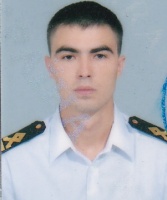 DocumentNumberPlace of issueDate of expirySeamanâs passportAB 514018Kherson30.04.2018Tourist passportEP 383886Kherson22.09.2022PositionFrom / ToVessel nameVessel typeDWTMEBHPFlagShipownerCrewingChief Officer21.01.2017-06.04.2017LADY CLAUDIAGeneral Cargo5438MAK-NetherlandsWijne & BarendsSpliethoff group Kherson branch (UkraineChief Officer12.07.2016-13.10.2016LADY CLAUDIAGeneral Cargo5438MAK-NetherlandsWijne & BarendsSpliethoff group Kherson branch (UkraineChief Officer02.01.2016-04.04.2016LADY CLAUDIAGeneral Cargo5438MAK-NetherlandsWijne & BarendsSpliethoff group Kherson branch (Ukraine2nd Officer18.04.2014-30.09.2014ONEGO ROTTERDAMGeneral Cargo8086MAK-Antigua & BarbudaHigh Seas Shipping Eight B.V.Marlow Navigation2nd Officer18.11.2013-17.01.2014VanquishContainer Ship4550MAK 8M322536 kWtNetherlandsHolwerda Shipping NetherlandsAtlas Eurosailor2nd Officer29.05.2013-14.08.2013VanquishContainer Ship4550MAK 8M322536 kWtNetherlandsHolwerda shipping NetherlandsAtlas Eurosailor2nd Officer14.12.2013-19.02.2013VanquishContainer Ship4550MAK 8M322536 kWtNetherlandsHolwerda shipping NetherlandsAtlas Eurosailor2nd Officer22.05.2012-17.09.2012VANQUISHContainer Ship4550MAK 8M322536 kWtNetherlandsHolwerda shipping NetherlandsAtlas Eurosailor2nd Officer15.10.2011-02.02.2012Arklow RockGeneral Cargo4485MAK6M251499kWNetherlandsArklow Shipping NetherlandsAtlas Eurosailor2nd Officer20.01.2011-13.04.2011Arklow SurfGeneral Cargo3211Mak8M201360 kWNetherlandsArklow Shipping NetherlandsAtlas Eurosailor2nd Officer24.07.2010-01.12.2010Arklow ResolveGeneral Cargo4485MAK6M251499 kWNetherlandsArklow Shipping NetherlandsAtlas eurosailor2nd Officer19.11.2009-16.02.2010ARKLOW RAMBLERDry Cargo4522MAK 6M251800kWNETHERLANDSARKLOW SHIPPING NETHERLANDSATLAS EUROSAILOR2nd Officer22.06.2009-31.08.2009SLOMAN SUPPLIERMulti-Purpose Vessel12000MAK6000 KWtAntigua & BarbudaTeam ship GMBH GermanyTeam ship GMBH Germany2nd Officer28.11.2008-27.03.2009OXL NOMADMulti-Purpose Vessel8500Wartsila10460Antigua & BarbudaTeam Ship GMBH GermanyTeam ship GMBH Germany2nd Officer14.04.2008-13.08.2008SILVER MOONRo-Ro100002 X 6000MaltaABC MaritimeABC Maritime2nd Officer07.09.2007-10.01.2008ELENI K. IIIDry Cargo50002000MaltaSea Venus Marine company LTD.Sea Venus Marine company2nd Officer17.11.2006-30.06.2007CAPRICORNGeneral Cargo3000Skoda2 X 700ComorosSea breeze shippingUMP Kherson